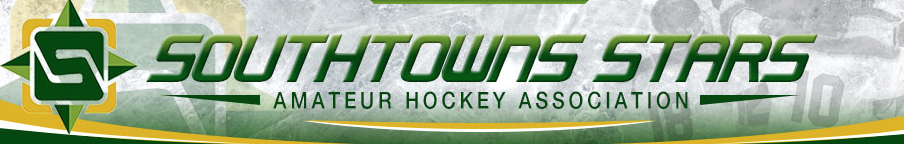 G8U 2020 – 2021 seasonBirth years 2012-2014ADM based practicesCross-ice games vs area G8U teams & Mite House teamsContact: Jim Bowen 716-777-1396		Girls@Southtownsstars.comContact: Tom Schleif 716-275-3226		rwb@Southtownsstars.comG10U 2020 – 2021 seasonBirth years 2010-2011Play in GLGHLPlay youth MOHL teams2 – 3 tournamentsHead Coach: Chris Costanzo 716-380-9700	chriscostanzo@verizon.netG12U TB 2020 – 2021 seasonBirth years 2008-2009Play in GLGHLPlay youth travel teams2 – 3 tournaments including Canada – if allowedNYS Tier 2 tournament playSkills development sessions with professional female hockey playerOff ice trainingHead Coach: Jim Bowen 716-777-1396		Girls@Southtownsstars.comG12U NTB 2020 – 2021 seasonBirth years 2008-2009Play in GLGHLPlay youth MOHL teams2 – 3 tournaments Head Coach Jay CiamagaCoachCiamaga@yahoo.comG14/16U 2020 – 2021 seasonBirth years 2004-2007Play in GLGHL2 – 3 tournaments Head Coach: Dennis Osinski 716-481-8427		dmo1970@verizon.comG17U/G19U TB 2020 – 2021 seasonBirth years 2003-2005Play in LLFHL (Canada) B/BB Division depending on team profile – if allowedGLGHL G19U TB2 – 3 tournaments including Canada – if allowedHead Coach: Greg Catlin 716-998-7444			gcat@hotmail.com